Творчо-пошукова робота за темою«Левітація»Автор: Максименко Іван Сергійович, учень 10-Т класу.Керівник: Голобородько Віра Анатоліївна, вчитель фізики.Навчальний заклад: Криворізький гуманітарно-технічний ліцей №129.Ідея: Використання електромагніту та полюсного магніту  для левітації тіла у повітрі без видимої опори.Актуальність: Ця тема є досить актуальною у наш час, адже левітація використовується у провідних галузях промисловості та у машинобудуванні.Ціль: Показати як тіло літає у просторі та розказати як це відбувається.Матеріали:  У конструкції застосовані компоненти імпортного виробництва, електромагніт - саморобний. Система зворотного зв'язку - магнітна (цифровий датчик Холла). Принципова схема показана на рисунку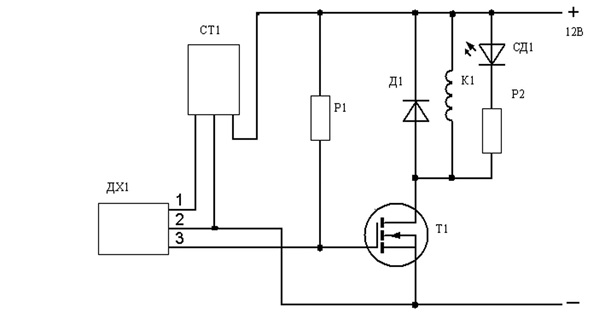 ДХ1 - датчик Холла цифровий SS495AСТ1 - стабілізатор напруги L7809, напруга стабілізації 9 ВР1 - резистор 4,7 кОмР2 - резистор 360 ОмД1 - діод 1N4001Т1 - транзистор польовий N-канальний 12N90СД1 - світлодіод АЛ307К1 - котушка магніту 1600 витків, провід ПЕВ1 - 0,51, сердечник 15Х15Результати: У  ході роботи було розглянуто види левітації і більш детально вивчена електромагнітна левітація; вивчено питання про застосування левітації у промисловості;розглянуті запатентовані прилади для демонстрації левітації;серед розглянутих мною електросхем, запропонованих в мережі Internet, була знайдена найпростіша схема для побудови левітатора;за цією схемою було побудовано прилад, який демонструє явище левітації;були проведені досліди з тілами різної маси;на даному етапі продовжується робота з вдосконалення схеми з метою збільшення маси тіла, яке левітує;запропонований прилад може бути використаний для демонстрації явища левітації в шкільній фізичній лабораторії;побудований нами  прилад на даному етапі може підняти тіло не більше 5 г і є поки що тільки  магнітною іграшкою.